January 9 2022 Fireside: Teachings of the Prophet Joseph SmithDescent of Priesthood p.158-159How have we come at the Priesthood in the last days? It came down, down, in regular succession. Peter, James, and John had it given to them and they gave it to others. Christ is the Great High Priest; Adam next. Paul speaks of the Church coming to an innumerable company of angels--to God the Judge of all the spirits of just men made perfect; to Jesus the Mediator of the new covenant. (Hebrews 12:22-24.)I saw Adam in the valley of Adam-ondi-Ahman. He called together his children and blessed them with a patriarchal blessing. The Lord appeared in their midst, and he (Adam) blessed them all, and foretold what should befall them to the latest generation.This is why Adam blessed his posterity; he wanted to bring them into the presence of God. They looked for a city, etc., "whose builder and maker is God." (Hebrews 11:10.) Moses sought to bring the children of Israel into the presence of God, through the power of the Priesthood, but he could not. In the first ages of the world they tried to establish the same thing; and there were Eliases raised up who tried to restore these very glories, but did not obtain them; but they prophesied of a day when this glory would be revealed. Paul spoke of the dispensation of the fullness of times, when God would gather together all things in one, etc.; and those men to whom these keys have been given, will have to be there; and they without us cannot be made perfect.These men are in heaven, but their children are on the earth. Their bowels yearn over us. God sends down men for this reason. "And the Son of Man shall send forth His angels, and they shall gather out of His kingdom all things that give offense and them that do iniquity." (Matthew 13:41.) All these authoritative characters will come down and join hand in hand in bringing about this work.Jim’s Thoughts:19 And this greater priesthood administereth the gospel and holdeth the key of the mysteries of the kingdom, even the key of the knowledge of God.20 Therefore, in the ordinances thereof, the power of godliness is manifest.21 And without the ordinances thereof, and the authority of the priesthood, the power of godliness is not manifest unto men in the flesh;22 For without this no man can see the face of God, even the Father, and live.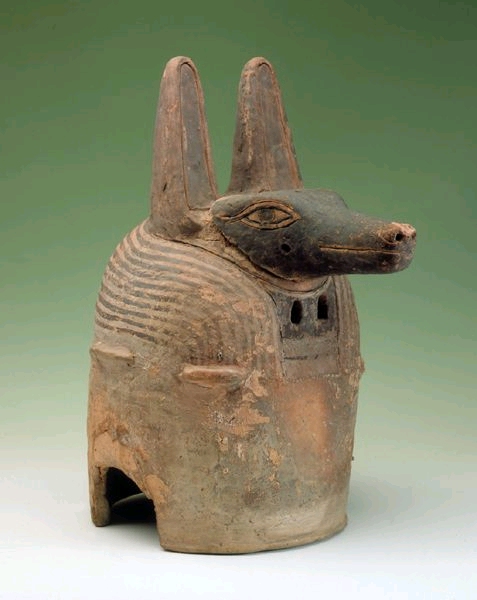 Bruce porter a CES teacher and assocsate of Hugh Nibley made a comentary on the book of Abraham.He said the priest would where the mask and thus become the god when we act as in  the priesthood we are acting as God. More reason to be clean that bear the vessels of the Lord.This was very impotant to me because during a sunday school lesson the teacher look at me our rather the Spirit of God looked at me from behinde the teacher eyes and said to me this vaccine is of Jesus Christ. When we preform any action under the keys we become God or at least God dwells withn us.Angles are masters of this tactic because in1 Verily, thus saith the Lord: It shall come to pass that every soul who forsaketh his sins and cometh unto me, and calleth on my name, and obeyeth my voice, and keepeth my commandments, shall see my face and know that I am; D&C 93:1Jonathan’s Thoughts: The 1st thing I want to do is identify some of the references Joseph is making here so we can better understand what is being described here by Joseph.Hebrews 12
22 But ye are come unto mount Sion, and unto the city of the living God, the heavenly Jerusalem, and to an innumerable company of angels,23 To the general assembly and church of the firstborn, which are written in heaven, and to God the Judge of all, and to the spirits of just men made perfect,24 And to Jesus the mediator of the new covenant, and to the blood of sprinkling, that speaketh better things than that of Abel.Footnote for covenant here takes us to the new and everlasting covenant in D&C 131 and 132.Our next reference here is Hebrews 11:10, Which readsHebrews 11:1010 For he looked for a city which hath foundations, whose builder and maker is God.Footnote here takes us to the City of Zion. In D&C 76:66.What reference to the city of Zion is being made here? We just need to read the next 3 verses in D&C 76. "Doctrine and Covenants 76:67-70These are they who have come to an innumerable company of angels, to the general assembly and church of Enoch, and of the Firstborn. These are they whose names are written in heaven, where God and Christ are the judge of all. These are they who are just men made perfect through Jesus the mediator of the new covenant, who wrought out this perfect atonement through the shedding of his own blood. These are they whose bodies are celestial, whose glory is that of the sun, even the glory of God, the highest of all, whose glory the sun of the firmament is written of as being typical."This leads us right into the next reference. We are told more about these angels here. The next reference made here is Matthew 13:4141 The Son of man shall send forth his angels, and they shall gather out of his kingdom all things that offend, and them which do iniquity;So lets bring this home. How have we come at the Priesthood in the last days? It came down, down, in regular succession. Peter, James, and John had it given to them and they gave it to others. Christ is the Great High Priest; Adam next. Paul speaks of the Church coming to an innumerable company of angels-(Who is this company of angels? It is the church of the firstborn. Those from all dispensations that have  complied with the covenants required, or been perfectly willing to comply with the requirements if the opportunity wasn’t afforded to them.)  -to God the Judge of all the spirits of just men made perfect; to Jesus the Mediator of the new covenant. (Hebrews 12:22-24.) (Here we again see, the spirits of just men made perfect. Those being of a celestial nature, that have complied with the bounds of Christs new and everlasting covenant.I saw Adam in the valley of Adam-ondi-Ahman. He called together his children and blessed them with a patriarchal blessing. The Lord appeared in their midst, and he (Adam) blessed them all, and foretold what should befall them to the latest generation.This is why Adam blessed his posterity; he wanted to bring them into the presence of God. They looked for a city, etc., "whose builder and maker is God." (Hebrews 11:10.) So what did Adam do here? He blessed these individuals for the expressed purpose of bringing them into the presence of God. How is this achieved? To bring about the city foretold of. Zion, City of Holiness, New Jerusalem. He also declared the end from the beginning. What would befall them until the last generation.Moses sought to bring the children of Israel into the presence of God, through the power of the Priesthood, but he could not. In the first ages of the world they tried to establish the same thing; and there were Eliases raised up who tried to restore these very glories, but did not obtain them; but they prophesied of a day when this glory would be revealed.Here we see that this has been the desire and intent of every dispensation and Elias sent. To bring to pass these promises that have been made to our fathers. But each of these attempts failed. Yet each of these men looked forward to the day when these  things would be revealed. The day they could join in this city of Holiness. The final dispensation.  Paul spoke of the dispensation of the fullness of times, when God would gather together all things in one, etc.; and those men to whom these keys have been given, will have to be there; and they without us cannot be made perfect.This dispensation foretold of is our own. It is the dispensation that Elijah must come to plant the promises of the fathers in the children and vis-versa lest the whole earth be smitten with a curse. 3 Nephi 24-25. We must be bound to our fathers by our temple work that we may access the patriarchal priesthood powers that come from this temple work, that we may have all we need to accomplish the work….Bringing forth Zion. That these perfected men may work with us to prepare the world for the second Coming of Jesus Christ. These men are in heaven, but their children are on the earth. Their bowels yearn over us. God sends down men for this reason. "And the Son of Man shall send forth His angels, and they shall gather out of His kingdom all things that give offense and them that do iniquity." (Matthew 13:41.) All these authoritative characters will come down and join hand in hand in bringing about this work.These men, our fathers yearn to participate in the great work of our day. Let us do all we can to turn our hearts to the Promises of Zion, and the powers of the patriarchal priesthood found in our temple work. Micah’s Thoughts:
CHAPTER 5 (JST)1 For every high priest taken from among men is ordained for men in things pertaining to God, that he may offer both gifts and sacrifices for sins:2 Who can have compassion on the ignorant, and on them that are out of the way; for that he himself also is compassed with infirmity.3 And by reason hereof he ought, as for the people, so also for himself, to offer for sins.4 And no man taketh this honour unto himself, but he that is called of God, as was Aaron.5 So also Christ glorified not himself to be made an high priest; but he that said unto him, Thou art my Son, to day have I begotten thee.6 As he saith also in another place, Thou art a priest for ever after the order of Melchisedec.7 (Who in the days of his flesh, when he had offered up prayers and supplications with strong crying and tears unto him that was able to save him from death, and was heard in that he feared;8 Though he were a son, yet learned he obedience by the things which he suffered;) [Note—the 7th and 8th verses are a parenthesis alluding to Melchisedec and not to Christ.]9 And being made perfect, he became the author of eternal salvation unto all them that obey him;10 Called of God an high priest after the order of Melchisedec.11 Of whom we have many things to say, and hard to be uttered, seeing ye are dull of hearing.12 For when for the time ye ought to be teachers, ye have need that one teach you again which be the first principles of the oracles of God; and are become such as have need of milk, and not of strong meat.13 For every one that useth milk is unskilful in the word of righteousness: for he is a babe.14 But strong meat belongeth to them that are of full age, even those who by reason of use have their senses exercised to discern both good and evil.Hebrews 5:1–6, 10. “Called of God, as Was Aaron” (Student Manual)In Hebrews 5:4–6, 10, Paul noted that Jesus received His authority from God the Father, just as Aaron and other ancient high priests were called of God and received their priesthood by proper authority, rather than taking the honor of the calling upon themselves. Articles of Faith 1:5 states: “We believe that a man must be called of God, by prophecy, and by the laying on of hands by those who are in authority, to preach the Gospel and administer in the ordinances thereof.”The Prophet Joseph Smith (1805–44) taught: “We believe that no man can administer salvation through the gospel, to the souls of men, in the name of Jesus Christ, except he is authorized from God, by revelation, or by being ordained by some one whom God hath sent by revelation. … Hebrews 5:4 [states], ‘And no man taketh this honor unto himself, but he that is called of God, as was Aaron.’—And I would ask, how was Aaron called, but by revelation?” (Teachings of Presidents of the Church: Joseph Smith [2007], 110; see also D&C 42:11).Aaron was called of God by revelation to serve as the high priest, who represented the people before God in sacred matters and presided over other priesthood holders (the Levites). His calling came from God through a revelation to Moses: “And take thou thee Aaron thy brother … that he may minister unto me in the priest’s office” (Exodus 28:1). After the time of Aaron, the high priest was selected from among the priestly families descended from Aaron and his sons. In ancient Israel, the office of high priest was an office in the Aaronic Priesthood and was comparable to the office of Presiding Bishop of the Church in our day. Aaron’s sons and other Levites performed many tasks, including serving in the tabernacle, conducting the morning and evening sacrifices in the tabernacle and later in the Jerusalem temple, keeping watch over the fire of the sacred altar, and teaching the people of Israel the commandments.Moses Calls Aaron to the Ministry, by Harry Anderson. Aaron was called by God, through Moses the prophet, and was ordained by the laying on of hands to be the high priest over the children of Israel (see Exodus 28:1; 40:12–16).Both the Old and New Testaments show that priesthood holders received the priesthood through being ordained by an authorized holder of the priesthood. This practice continues in the Church today. President Boyd K. Packer (1924–2015) of the Quorum of the Twelve Apostles taught: “The priesthood cannot be conferred like a diploma. It cannot be handed to you as a certificate. It cannot be delivered to you as a message or sent to you in a letter. It comes only by proper ordination. An authorized holder of the priesthood has to be there. He must place his hands upon your head and ordain you” (“The Aaronic Priesthood,” Ensign, Nov. 1981, 32).We Cannot Be Perfect Without Our Dead (TPJS, Section Four 1839-42, p.159)The Kingdom of God is like a grain of mustard seed. The mustard seed is small, but brings forth a large tree, and the fowls lodge in the branches. The fowls are the angels. Thus angels come down, combine together to gather their children, and gather them. We cannot be made perfect without them, nor they without us; when these things are done, the Son of Man will descend, the Ancient of Days sit; we may come to an innumerable company of angels, have communion with and receive instruction from them. Paul told about Moses' proceedings; spoke of the children of Israel being baptized. (1 Cor. 10:1-4.) He knew this, and that all the ordinances and blessings were in the Church. Paul had these things, and we may have the fowls of heaven lodge in the branches, etc.The "Horn" made war with the Saints and overcame them, until the Ancient of Days came; judgment was given to the Saints of the Most High from the Ancient of Days; the time came that the Saints possessed the Kingdom. This not only makes us ministers here, but in eternity.Righteousness and Truth to Sweep the Earth (TPJS, p. 84)"And now, I ask, how righteousness and truth are going to sweep the earth as with a flood? I will answer. Men and angels are to be co-workers in bringing to pass this great work, and Zion is to be prepared, even a new Jerusalem, for the elect that are to be gathered from the four quarters of the earth, and to be established an holy city, for the tabernacle of the Lord shall be with them.”President Nelson, The Temple and Your Spiritual Foundation, Oct 2021And to each of you who has made temple covenants, I plead with you to seek—prayerfully and consistently—to understand temple covenants and ordinances.18 Spiritual doors will open. You will learn how to part the veil between heaven and earth, how to ask for God’s angels to attend you, and how better to receive direction from heaven. Your diligent efforts to do so will reinforce and strengthen your spiritual foundation.My dear brothers and sisters, when renovations on the Salt Lake Temple are completed, there will be no safer place during an earthquake in the Salt Lake Valley than inside that temple.Likewise, whenever any kind of upheaval occurs in your life, the safest place to be spiritually is living inside your temple covenants!Ordinances always the Same p.168Now the purpose in Himself in the winding up scene of the last dispensation is that all things pertaining to that dispensation should be conducted precisely in accordance with the preceding dispensations.And again, God purposed in Himself that there should not be an eternal fullness until every dispensation should be fulfilled and gathered together in one, and that all things whatsoever, that should be gathered together in one in those dispensations unto the same fullness and eternal glory, should be in Christ Jesus; therefore He set the ordinances to be the same forever and ever, and set Adam to watch over them, to reveal them from heaven to man, or to send angels to reveal them. "Are they not all ministering spirits, sent forth to minister for them who shall be heirs of salvation?" (Hebrews 1:14.)These angels are under the direction of Michael or Adam, who acts under the direction of the Lord. From the above quotation we learn that Paul perfectly understood the purposes of God in relation to His connection with man, and that glorious and perfect order which He established in Himself, whereby he sent forth power, revelations, and glory.Jim’s Thoughts:.40 For intelligence cleaveth unto intelligence; wisdom receiveth wisdom; truth embraceth truth; virtue loveth virtue; light cleaveth unto light; mercy hath compassion on mercy and claimeth her own; justice continueth its course and claimeth its own; judgment goeth before the face of him who sitteth upon the throne and governeth and executeth all things. 77 And I give unto you a commandment that you shall teach one another the doctrine of the kingdom.78 Teach ye diligently and my grace shall attend you, that you may be instructed more perfectly in theory, in principle, in doctrine, in the law of the gospel, in all things that pertain unto the kingdom of God, that are expedient for you to understand;79 Of things both in heaven and in the earth, and under the earth; things which have been, things which are, things which must shortly come to pass; things which are at home, things which are abroad; the wars and the perplexities of the nations, and the judgments which are on the land; and a knowledge also of countries and of kingdoms—80 That ye may be prepared in all things when I shall send you again to magnify the calling whereunto I have called you, and the mission with which I have commissioned you.- D&C 88:40Jonathan’s Thoughts: This passage ties in perfectly with the previous as its speaking of the same subjects. What was the intent of the previous dispensations? To live the fullness of the laws of God. What is one crucial element of this? Receiving all the ordinances, perfecting ourselves through the atonement of Christ, and building up the city of Holiness. Mount Zion. The promise given to all dispensations. What ordinances are needed to abide this City? All of them. All the attributes of the celestial law must be in force to bring this about. From Baptism through to the fulfillment of the New and Everlasting Covenant of Marriage and the fullness of consecration. No part of this law can be neglected, revoked, nor done away with as Zion cannot be built without them.D&C 105:1-61 Verily I say unto you who have assembled yourselves together that you may learn my will concerning the redemption of mine afflicted people—
2 Behold, I say unto you, were it not for the transgressions of my people, speaking concerning the church and not individuals, they might have been redeemed even now.
3 But behold, they have not learned to be obedient to the things which I required at their hands, but are full of all manner of evil, and do not impart of their substance, as becometh saints, to the poor and afflicted among them;
4 And are not united according to the union required by the law of the celestial kingdom;
5 And Zion cannot be built up unless it is by the principles of the law of the celestial kingdom; otherwise I cannot receive her unto myself.D&C 132:4-64 For behold, I reveal unto you a new and an everlasting covenant; and if ye abide not that covenant, then are ye damned; for no one can reject this covenant and be permitted to enter into my glory.5 For all who will have a blessing at my hands shall abide the law which was appointed for that blessing, and the conditions thereof, as were instituted from before the foundation of the world.6 And as pertaining to the new and everlasting covenant, it was instituted for the fulness of my glory; and he that receiveth a fulness thereof must and shall abide the law, or he shall be damned, saith the Lord God.So here we see some of the requirements needed to complete this work. We must be bound as a people to the law of consecration having no poor among us, and we must live the new and everlasting covenant of marriage in its fullness.  Entering the covenant is not sufficient. I cant help but think of the a couple themes that have been brought up lately in General Conference. This restoration is ongoing, Joseph Smith is the prophet of the restoration, we will see the things Nephi saw in vision, the foundation of temple work, our spiritual foundations, and receiving the power of the Lamb from on high. So here we see the need for the ordinances and what they are as it relates to the promise of Zion. But another important note to realize here. The scripture reference provided to Hebrews 1:14 tells us what manner of angel will be administering under the direction of Adam…….The same ones that were administering in the previous quote. The perfected saints….our fathers….who await us to bind ourselves to them in the temple, who await us to fulfill the promises made to them and us. To bring forth Zion, City of Holiness. How do we accomplish this? By keeping the ordinances and living worthy to have them brought to us. Ordinances that are unchanging, were instituted from before the foundation of the world, and are necessary to have Christ walk among us. So as President RMN would say, let us prepare the world for the second coming of the lord Jesus Christ. Let us live our covenants now, and prepare ourselves and our spiritual foundation to receive the higher laws as part of the Lords ongoing restoration in our day. This is all a continuation of the challenge we were given to study the promises made to covenant Israel by the prophet. If you have done this, you will know one of the greatest of these promises is the redemption of Zion. Micah’s Thoughts:Brother Joseph observed to [Bro.] Bishop that he knew that he had lied before he confessed it; that his declarations were not only false in themselves, but they involved a false principle. An angel, said Joseph, may administer the word of the Lord unto men, and bring intelligence to them from heaven upon various subjects; but no true angel from God will ever come to ordain any man, because they have once been sent to establish the priesthood by ordaining me thereunto; and the priesthood being once established on earth, with power to ordain others, no heavenly messenger will ever come to interfere with that power by ordaining any more…. [Joseph tells the story of Cornelius as above.] You may therefore know, from this time forward, that if any man comes to you professing to be ordained by an angel, he is either a liar or has been imposed upon in consequence of transgression by an angel of the devil, for this priesthood shall never be taken away from this church.- Orson Hyde ("Although Dead, Yet He Speaketh:  Joseph Smith's testimony concerning being ordained by angels , delivered in the school of the prophets, in Kirtland, Ohio, in the Winter of 1832-33," Millenial Star 8/9 [20 November 1846]:  138-39L)Doctrine and Covenants 132:7 And verily I say unto you, that the conditions of this law are these: All covenants, contracts, bonds, obligations, oaths, vows, performances, connections, associations, or expectations, that are not made and entered into and sealed by the Holy Spirit of promise, of him who is anointed, both as well for time and for all eternity, and that too most holy, by revelation and commandment through the medium of mine anointed, whom I have appointed on the earth to hold this power (and I have appointed unto my servant Joseph to hold this power in the last days, and there is never but one on the earth at a time on whom this power and the keys of this priesthood are conferred), are of no efficacy, virtue, or force in and after the resurrection from the dead; for all contracts that are not made unto this end have an end when men are dead.8 Behold, mine house is a house of order, saith the Lord God, and not a house of confusion.

Doctrine and Covenants Student Manual
Enrichment J Keys for Avoiding Deception
“When visions, dreams, tongues, prophecy, impressions or any extraordinary gift or inspiration conveys something out of harmony with the accepted revelations of the Church or contrary to the decisionsof its constituted authorities, Latter-day Saints may know that it is not of God, no matter how plausible it may appear. Also they should understand that directions for the guidance of the Church will come, by revelation, through the head. All faithful members are entitled to the inspiration of the Holy Spirit for themselves, their families, and for those over whom they are appointed and ordained to preside. But anything at discord with that which comes from God through the head of the Church is not to be received as authoritative or reliable. In secular as well as spiritual affairs, Saints may receive Divine guidance and revelation affecting themselves, but this does not convey authority to direct others, and is not to be accepted when contrary to Church covenants, doctrine or discipline, or to known facts, proven truths, or good common sense. No person has the right to induce his fellow members of the Church to engage in speculations or take stock in ventures of any kind on the specious claim of Divine revelation or vision or dream, especially when it is in opposition to the voice of recognized authority, local or general. The Lord’s Church ‘is a house of order.’ It is not governed by individual gifts or manifestations, but by the order and power of the Holy Priesthood as sustained by the voice and vote of the Church in its appointed conferences. “Be not led by any spirit or influence that discredits established authority, contradicts true scientific principles and discoveries, or leads away from the direct revelations of God for the government of the Church. The Holy Ghost does not contradict its own revealings. Truth is always harmonious with itself. Piety is often the cloak of error. The counsels of the Lord through the channel he has appointed will be followed with safety. Therefore, O! ye Latterday Saints, profit by these words of warning.” (In Clark, Messages of the First Presidency, 4:285–86.) The First Presidency (Joseph F. Smith, Anthon H. Lund, and Charles W. Penrose) wrote in 1913Covenants of the fathers revealed p.321Who is there that would not give all his goods to feed the poor, and pour out his gold and silver to the four winds, to go where Judge Higbee has gone?That which hath been hid from before the foundation of the world is revealed to babes and sucklings in the last days.The world is reserved unto burning in the last days. He shall send Elijah the prophet, and he shall reveal the covenants of the fathers in relation to the children, and the covenants of the children in relation to the fathers.Four destroying angels holding power over the four quarters of the earth until the servants of God are sealed in their foreheads, which signifies sealing the blessing upon their heads, meaning the everlasting covenant, thereby making their calling and election made sure. When a seal is put upon the father and mother, it secures their posterity, so that they cannot be lost, but will be saved by virtue of the covenant of their father and mother.To the mourners I would say--Do as the husband and the father would instruct you, and you shall be reunited.The speaker continued to teach the doctrine of election and the sealing powers and principles, and spoke of the doctrine of election with the seed of Abraham, and the sealing of blessings upon his posterity, and the sealing of the fathers and children, according to the declarations of the prophets. He then spoke of Judge Higbee in the world of spirits, and the blessings which he would obtain, and of the kind spirit and disposition of Judge Higbee while living; none of which was reported. (Aug. 13, 1843.) DHC 5:529-531.Jim’s Thoughts:the end of all activity in the Church is to see that a man and a woman with their children are happy at home, sealed together for time and for all eternity. -Boyd K. PackerReverently now I use the word temple. I envision a sealing room and an altar with a young couple kneeling there. This sacred temple ordinance is much more than a wedding, for this marriage can be sealed by the Holy Spirit of Promise, and the scriptures declare that we “shall inherit thrones, kingdoms, principalities, and powers, dominions” (D&C 132:19). I see the joy that awaits those who accept this supernal gift and use it worthily.Sister Donna Smith Packer and I have been side by side in marriage for nearly 70 years. When it comes to my wife, the mother of our children, I am without words. The feeling is so deep and the gratitude so powerful that I am left almost without expression. The greatest reward we have received in this life, and the life to come, is our children and our grandchildren. Toward the end of our mortal days together, I am grateful for each moment I am with her side by side and for the promise the Lord has given that there will be no end.I bear witness that Jesus is the Christ and the Son of the living God. He stands at the head of the Church. Through His Atonement and the power of the priesthood, families which are begun in mortality can be together through the eternities. The Atonement, which can reclaim each one of us, bears no scars. That means that no matter what we have done or where we have been or how something happened, if we truly repent, He has promised that He would atone. And when He atoned, that settled that. There are so many of us who are thrashing around, as it were, with feelings of guilt, not knowing quite how to escape. You escape by accepting the Atonement of Christ, and all that was heartache can turn to beauty and love and eternity.I am so grateful for the blessings of the Lord Jesus Christ, for the power of procreation, for the power of redemption, for the Atonement—the Atonement which can wash clean every stain no matter how difficult or how long or how many times repeated. The Atonement can put you free again to move forward, cleanly and worthily, to pursue that path that you have chosen in life.I bear witness that God lives, that Jesus is the Christ, that the Atonement is not a general thing that is for the whole Church. The Atonement is individual, and if you have something that is bothering you—sometimes so long ago you can hardly remember it—put the Atonement to work. It will clean it up, and you, as does He, will remember your sins no more. In the name of Jesus Christ, amen.Jonathan’s Thoughts: This quote does an excellent job bringing this all  home for us. We have reference right out of the gate to a marvelous work and a wonder. D&C 12:18-1918 I might have rendered a plainer translation to this, but it is sufficiently plain to suit my purpose as it stands. It is sufficient to know, in this case, that the earth will be smitten with a curse unless there is a welding link of some kind or other between the fathers and the children, upon some subject or other—and behold what is that subject? It is the baptism for the dead. For we without them cannot be made perfect; neither can they without us be made perfect. Neither can they nor we be made perfect without those who have died in the gospel also; for it is necessary in the ushering in of the dispensation of the fulness of times, which dispensation is now beginning to usher in, that a whole and complete and perfect union, and welding together of dispensations, and keys, and powers, and glories should take place, and be revealed from the days of Adam even to the present time. And not only this, but those things which never have been revealed from the foundation of the world, but have been kept hid from the wise and prudent, shall be revealed unto babes and sucklings in this, the dispensation of the fulness of times.19 Now, what do we hear in the gospel which we have received? A voice of gladness! A voice of mercy from heaven; and a voice of truth out of the earth; glad tidings for the dead; a voice of gladness for the living and the dead; glad tidings of great joy. How beautiful upon the mountains are the feet of those that bring glad tidings of good things, and that say unto Zion: Behold, thy God reigneth! As the dews of Carmel, so shall the knowledge of God descend upon them!This is of paramount importance to understand. The obvious ties to the spirit of Elijah, the promises of the fathers and the temple work needed are all present as has been in every quote this evening.  But I will present 2 other scriptures in conjunction with the one above and leave them for others to search out. D&C 101:55-5655 And the lord of the vineyard said unto one of his servants: Go and gather together the residue of my servants, and take all the strength of mine house, which are my warriors, my young men, and they that are of middle age also among all my servants, who are the strength of mine house, save those only whom I have appointed to tarry;56 And go ye straightway unto the land of my vineyard, and redeem my vineyard; for it is mine; I have bought it with money.Amos 3:77 Surely the Lord God will do nothing, but he revealeth his secret unto his servants the prophets.The next important part to understand is the timing here of these events. Several events are described here prior to the angels on the 4 corners of the earth pouring out judgments en masse. We have:
The work of the prophet Elijah
The marvelous work and a wonder
Return of the lost Tribes
Sealing of the 144k
What do all of these things have in common? They all happen as a result of the topic of this evening. They are all after, because of, or in conjunction with the focal point of how we prepare the world for the second coming of the Lord Jesus Christ. This is of course the redemption of Zion, and the living of celestial law, the whole law. If the Lord and his people was to fail to prepare the world for the Second Coming as President Nelson has been speaking of what would be the result? The whole earth would be smitten with a curse. The work and words of Adam, at the direction of Christ would be frustrated, and no salvation or exaltation could be offered. The dispensations would not be welded together and God would be made a Liar. The question here is not if these things will come to pass. No, the question is will we do what we must do to participate. Will we see the things that Nephi Saw in vision with tiding of Joy and Gladness in the Lord our God, or confusion and sorrow in our obstinate behavior. So how do we do this? How do we participate? “Knowledge is necessary to life and godliness. Woe unto you priests and divines who preach that knowledge is not necessary unto life and salvation. Take away Apostles, etc., take away knowledge, and you will find yourselves worthy of the damnation of hell. Knowledge is revelation. Hear, all ye brethren, this grand key: knowledge is the power of God unto salvation.”13“Knowledge does away with darkness, suspense and doubt; for these cannot exist where knowledge is. … In knowledge there is power. God has more power than all other beings, because He has greater knowledge; and hence He knows how to subject all other beings to Him. He has power over all.”14“As far as we degenerate from God, we descend to the devil and lose knowledge, and without knowledge we cannot be saved, and while our hearts are filled with evil, and we are studying evil, there is no room in our hearts for good, or studying good. Is not God good? Then you be good; if He is faithful, then you be faithful. Add to your faith virtue, to virtue knowledge, and seek for every good thing [see 2 Peter 1:5].“… A man is saved no faster than he gets knowledge, for if he does not get knowledge, he will be brought into captivity by some evil power in the other world, as evil spirits will have more knowledge, and consequently more power than many men who are on the earth. Hence it needs revelation to assist us, and give us knowledge of the things of God.”15-Joseph SmithWe must know the scriptures that speak of the redemption. We must know who participates, we must know what role we may play, we will know these things by following the council of President Nelson to us. Know the promises made to covenant Israel and prepare to see them in our lives. Increase our capacity for faith. Even unto faith as the brother of Jared. Let us increase our capacity for personal revelations, as it will be essential for our survival in the days ahead. The Lord gives unto the church that which it asks for within certain bounds. If we follow the words of the Prophet we will be led to the specifics. The specifics are not given the way many of us would hope, but there is a good reason for this. God has to work through mortals of varying degrees of spiritual progress. Sometimes he temporarily grants to men their unwise requests in order that they might learn from their own sad experiences. Some refer to this as the “Samuel principle.” The children of Israel wanted a king, like all the nations. The prophet Samuel was displeased and prayed to the Lord about it. The Lord responded by saying to Samuel, “They have not rejected thee, but they have rejected me, that I should not reign over them.” The Lord told Samuel to warn the people of the consequences if they had a king. Samuel gave them the warning, but they still insisted on their king. So God gave them a king and let them suffer. They learned the hard way. God wanted it to be otherwise, but within certain bounds he grants unto men according to their desires. Bad experiences are an expensive school that only fools keep going to (see 1 Samuel 8).-Jesus Christ—Gifts and Expectations, Ezra Taft Benson
President of the Quorum of the Twelve Apostles, December 10, 1974The redemption is spoken of, our preparation is spoken of, what we ought to study is spoken of, we just need to have gained the knowledge by seeking it out to recognize it. Then once we have seen it, and know it to be true, let us exercise faith as the brother of Jared unto the rending the veil of unbelief, that we may participate with our fathers in the marvelous work ahead. I believe all that God ever revealed, and I never hear of a man being damned for believing too much; but they are damned for unbelief.”10“When God offers a blessing or knowledge to a man, and he refuses to receive it, he will be damned. The Israelites prayed that God would speak to Moses and not to them; in consequence of which he cursed them with a carnal law.”11-Joseph SmithMicah’s Thoughts:Deuteronomy 32:8 When the most High divided to the nations their inheritance, when he separated the sons of Adam, he set the bounds of the people according to the number of the children of Israel.[3:58 PM]the footnotes for "bounds" are:D&C 122:9. TG Foreordination; God, Foreknowledge of.Doctrine and Covenants 122:99 Therefore, hold on thy way, and the priesthood shall remain with thee; for their bounds are set, they cannot pass. Thy days are known, and thy years shall not be numbered less; therefore, fear not what man can do, for God shall be with you forever and ever.ForeordinationTopical GuideGod, Foreknowledge of

Doctrine and Covenants: 86
7 Therefore, let the wheat and the tares grow together until the harvest is fully ripe; then ye shall first gather out the wheat from among the tares, and after the gathering of the wheat, behold and lo, the tares are bound in bundles, and the field remaineth to be burned.8 Therefore, thus saith the Lord unto you, with whom the priesthood hath continued through the lineage of your fathers—9 For ye are lawful heirs, according to the flesh, and have been hid from the world with Christ in God—10 Therefore your life and the priesthood have remained, and must needs remain through you and your lineage until the restoration of all things spoken by the mouths of all the holy prophets since the world began.11 Therefore, blessed are ye if ye continue in my goodness, a light unto the Gentiles, and through this priesthood, a savior unto my people Israel. The Lord hath said it. Amen.Doctrine and Covenants 113:
7 Questions by Elias Higbee: What is meant by the command in Isaiah, 52d chapter, 1st verse, which saith: Put on thy strength, O Zion—and what people had Isaiah reference to?8 He had reference to those whom God should call in the last days, who should hold the power of priesthood to bring again Zion, and the redemption of Israel; and to put on her strength is to put on the authority of the priesthood, which she, Zion, has a right to by lineage; also to return to that power which she had lost.9 What are we to understand by Zion loosing herself from the bands of her neck; 2d verse?10 We are to understand that the scattered remnants are exhorted to return to the Lord from whence they have fallen; which if they do, the promise of the Lord is that he will speak to them, or give them revelation. See the 6th, 7th, and 8th verses. The bands of her neck are the curses of God upon her, or the remnants of Israel in their scattered condition among the Gentiles.

1 Nephi 14:
14 And it came to pass that I, Nephi, beheld the power of the Lamb of God, that it descended upon the saints of the church of the Lamb, and upon the covenant people of the Lord, who were scattered upon all the face of the earth; and they were armed with righteousness and with the power of God in great glory.15 And it came to pass that I beheld that the wrath of God was poured out upon that great and abominable church, insomuch that there were wars and rumors of wars among all the nations and kindreds of the earth.

President Russell M. Nelson“We live in the day that “our forefathers have awaited with anxious expectation.”1 We have front-row seats to witness live what the prophet Nephi saw only in vision, that “the power of the Lamb of God” would descend “upon the covenant people of the Lord, who were scattered upon all the face of the earth; and they were armed with righteousness and with the power of God in great glory.”2You, my brothers and sisters, are among those men, women, and children whom Nephi saw. Think of that!Regardless of where you live or what your circumstances are, the Lord Jesus Christ is your Savior, and God’s prophet Joseph Smith is your prophet. He was foreordained before the foundation of the earth to be the prophet of this last dispensation, when “nothing shall be withheld”3 from the Saints. Revelation continues to flow from the Lord during this ongoing process of restoration.”                                                                              (Hear Him, Apr 2020 Sunday Morning Session)President Russell M. Nelson“As you study your scriptures during the next six months, I encourage you to make a list of all that the Lord has promised He will do for covenant Israel. I think you will be astounded! Ponder these promises. Talk about them with your family and friends. Then live and watch for these promises to be fulfilled in your own life.”                                                                     (Let God Prevail, Oct 2020 Sunday Morning Session)I know that as we truly feast upon the Words of Christ and develop that faith as the Brother of Jared, we will be among those who rend the veil of unbelief and will be among those chosen to redeem Zion and build the New Jerusalem of our Christ. I know as we study these things we will be astounded, but more than that, I know as we feast upon those Words with the Spirit of Christ we will obtain a confirmation of the truthfulness of those words. My dear brethren and sisters, as President Benson proclaimed “we must prepare to redeem Zion”, for as President Nelson confirmed, it will be fulfilled in our lives. In the name of Jesus Christ, amen!